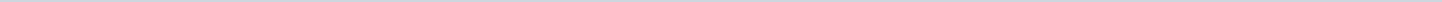 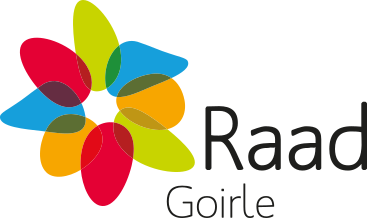 Gemeente GoirleAangemaakt op:Gemeente Goirle29-03-2024 07:41Raadsinformatiebrieven8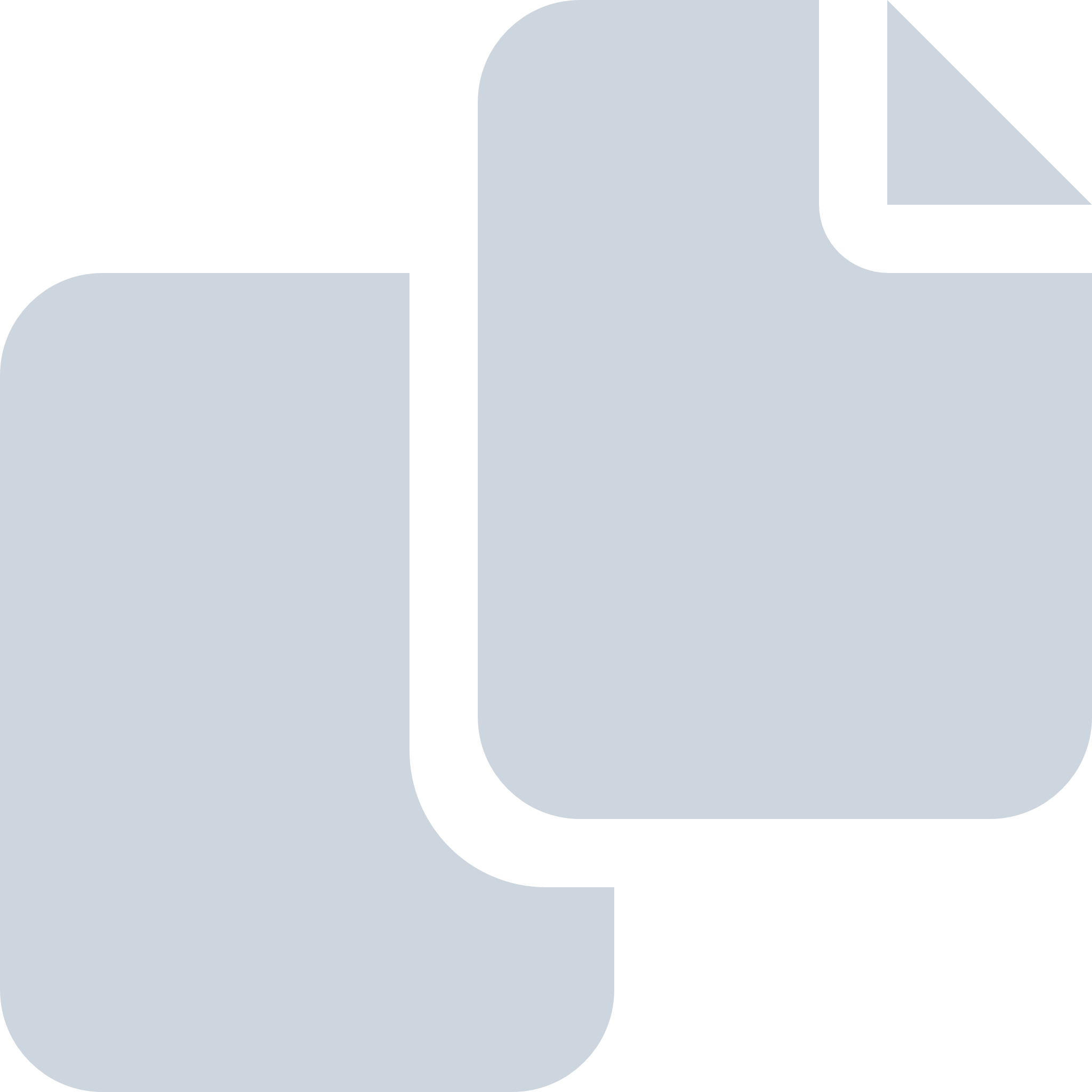 Periode: februari 2020#Naam van documentPub. datumInfo1.C1 Raadsinformatiebrief 20-02-2020 Onderzoek Blu-Care20-02-2020PDF,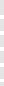 207,68 KB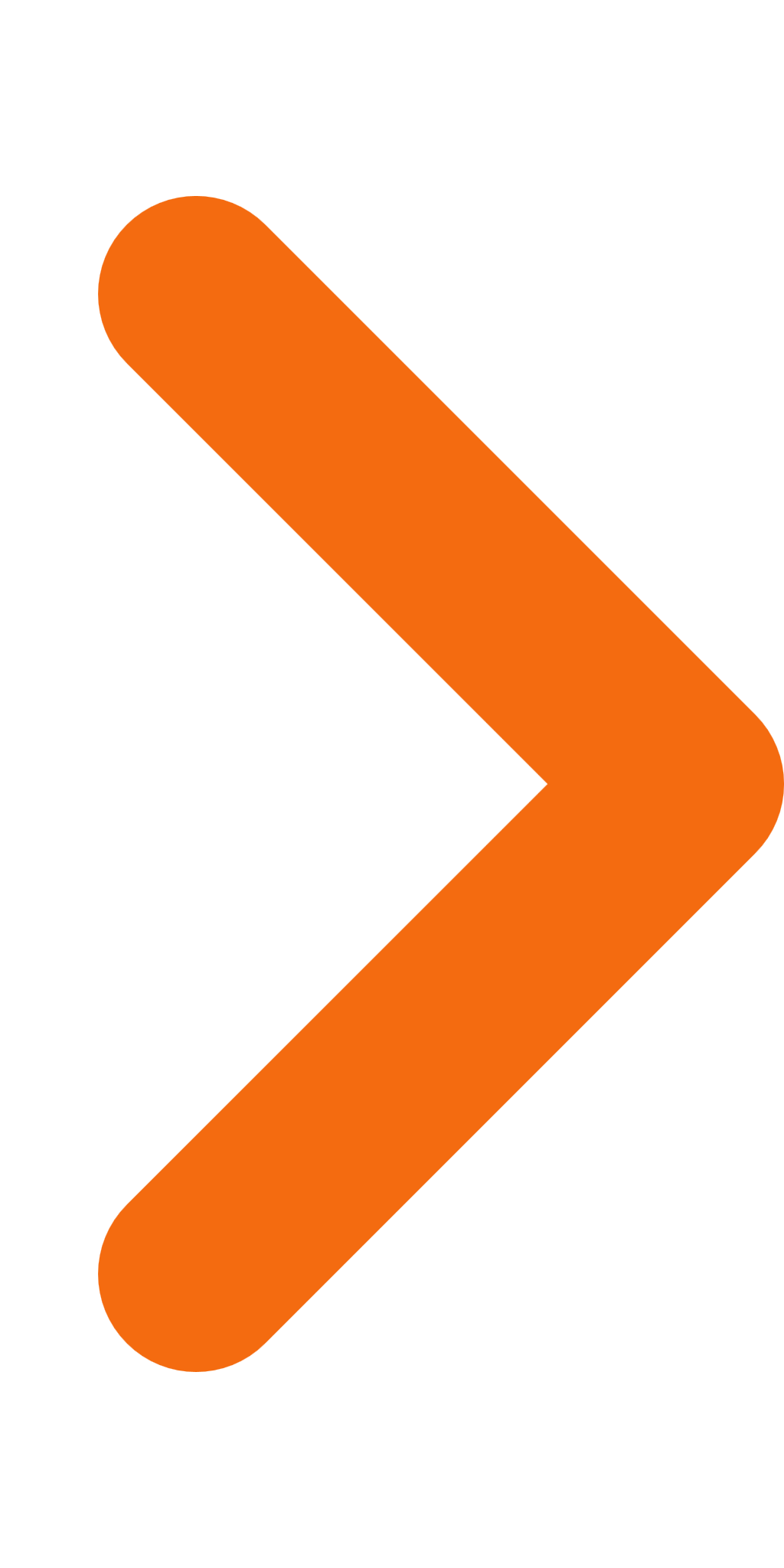 2.C1 Raadsinformatiebrief 20-02-2020 Kansenteams20-02-2020PDF,632,62 KB3.C1 Raadsinformatiebrief 13-02-2020 Goorweg13-02-2020PDF,209,94 KB4.C1 Raadsinformatiebrief 11-02-2020 Specificering prijzen woningbouw en nadere informatie Primagaz11-02-2020PDF,220,14 KB5.C1 Raadsinformatiebrief 06-02-2020 Huisvesting van hervestigers07-02-2020PDF,195,82 KB6.C1 Raadsinformatiebrief 04-02-2020 Woninginbraken05-02-2020PDF,184,19 KB7.C1 Raadsinformatiebrief 04-02-2020 Vaststelling VTH-uitvoeringsprogramma 202005-02-2020PDF,225,03 KB8.C1 Raadsinformatiebrief  04-02-2020 Visie Zon en Wind04-02-2020PDF,239,84 KB